Learning Plan Year 11Week Commencing :   1st November 2021SubjectActivity Additional LinksQAEnglishThis week, we are finishing our work on Macbeth and completing our assessment.Your teacher will email you a PowerPoint to work through.Please complete this and bring it with you when you return.Seneca LearningSubjectActivity Additional LinksQAMathsPlease watch the videos and make notes before attempting the worksheets. Work can be emailed to your teacher or completed on paper and handed in when you return to school. If you need any support or more challenging work, please email mathematics@appletonacademy.co.ukHigherVideo 1 Worksheet 1Video 2 Worksheet 2 Video 3 Worksheet 3 FoundationVideo 1 Worksheet 1 Video 2 Worksheet 2 Video 3 Worksheet 3SubjectActivity Additional LinksQAScienceClick on each link to find the lesson.There are different lessons for Triple and Combined Science pathways, please check you are completing the correct one.Complete all the tasks and write down your answers/notes on paper or on a word document/ppt.Hand these to your science teacher when you return or email them from home.If you need any support, please email helen.jeffrey@appletonacademy.co.ukCombined Science (11A/sc1, 11A/sc2, 11B/sc1, 11B/sc2): Inheritance, Variation and EvolutionLesson 1:  Meiosis and Fertilisation Lesson 2: Sexual and Asexual Reproduction Lesson 3:  Evaluating sexual and asexual reproduction Lesson 4: Genes, DNA and chromosomes Lesson 5:  review the previous lessons and create a set of revision notes.    Triple Science (Jef and Azzam):  Rate and Extent of Chemical ChangeLesson 1: Rate of Reaction Lesson 2: Rate of reaction graphs and tangents Lesson 3: Collision theory Lesson 4: Planning an experiment on rate of reaction. Lesson 5:  review the previous learning and create a set of revision notes.    SubjectActivity Activity  Additional Links Additional LinksQAQAGeography Geography Lesson 1: weathering and carbonationTo interpret diagrams to help describe  & explain the processes of weatheringTo construct diagrams to illustrate key pointsLesson 2: Mass movementTo interpret diagrams to help describe  & explain the 3 different processes of mass movementTo construct diagrams to illustrate key pointsTo answer exam style questionsLesson 3: Erosion, transportation, and depositionTo identify and define the 4 processes of coastal erosion.To define and explain transportationTo identify and explain longshore driftLesson 1: weathering and carbonationTo interpret diagrams to help describe  & explain the processes of weatheringTo construct diagrams to illustrate key pointsLesson 2: Mass movementTo interpret diagrams to help describe  & explain the 3 different processes of mass movementTo construct diagrams to illustrate key pointsTo answer exam style questionsLesson 3: Erosion, transportation, and depositionTo identify and define the 4 processes of coastal erosion.To define and explain transportationTo identify and explain longshore driftlesson 1lesson 2lesson 3lesson 1lesson 2lesson 3History History This week, we are starting our work on the Historic Environment unit and starting our revision.Your teacher will email you a PowerPoint to work through.Please complete this and bring it with you when you return.This week, we are starting our work on the Historic Environment unit and starting our revision.Your teacher will email you a PowerPoint to work through.Please complete this and bring it with you when you return.Seneca LearningSeneca LearningSpanish Spanish We are starting this half term by working on charities and voluntary work. Your teacher will email you work which can be completed remotely if required – you should bring this to your teacher when you’re back in school. You can email your teacher if you have any questions.We are starting this half term by working on charities and voluntary work. Your teacher will email you work which can be completed remotely if required – you should bring this to your teacher when you’re back in school. You can email your teacher if you have any questions.Miss Shepherd: april.shepherd@appletonacademy.co.ukMiss Cirulli: susanna.cirulli@appletonacademy.co.uk Miss Shepherd: april.shepherd@appletonacademy.co.ukMiss Cirulli: susanna.cirulli@appletonacademy.co.uk PhotographyPhotographyYour task is to create a series of at least 10 photos inspired by the theme of Folds. Take as many different images as you can. Once you have taken your photographs you should add them the a Power-point slide, or another presentation program/app of your choosing.On the slide with your presented photographs you should include the title of the theme. Email your completed work to rachel.henshaw@appletonacademy.co.uk Tips and ideas:The folds of fabric and furnishing can be photographed with dramatic effect. Thing about lighting, black&white filters.Try to take some close up shots to create and abstract image.Find folds in nature such as leaves, flowers, petals or skins such as hands.Create your own folded paper sculptures.Experiment with filters and black & white imagery.Try folding faces in magazines to create surreal faces.Your task is to create a series of at least 10 photos inspired by the theme of Folds. Take as many different images as you can. Once you have taken your photographs you should add them the a Power-point slide, or another presentation program/app of your choosing.On the slide with your presented photographs you should include the title of the theme. Email your completed work to rachel.henshaw@appletonacademy.co.uk Tips and ideas:The folds of fabric and furnishing can be photographed with dramatic effect. Thing about lighting, black&white filters.Try to take some close up shots to create and abstract image.Find folds in nature such as leaves, flowers, petals or skins such as hands.Create your own folded paper sculptures.Experiment with filters and black & white imagery.Try folding faces in magazines to create surreal faces.Art Art In art you have visually explored the work of your chosen artist. Your home learning task is to now take your own primary source photographs (loosely) based upon their work. For example if your artist has people in their work you could take photographs of the people that you live with (with their permission of course). You could also create your own still life from objects at home and photograph/draw from.In art you have visually explored the work of your chosen artist. Your home learning task is to now take your own primary source photographs (loosely) based upon their work. For example if your artist has people in their work you could take photographs of the people that you live with (with their permission of course). You could also create your own still life from objects at home and photograph/draw from.Product DesignProduct DesignLook at the Designer Philippe Starck and the work he has produced. Use the style of his work to influence 5 of your designs for your product to keep children ‘fit and active’. Think about the following:What textures did Starck use for his products What were the shapes he used How could they influence your designs Look at the Designer Philippe Starck and the work he has produced. Use the style of his work to influence 5 of your designs for your product to keep children ‘fit and active’. Think about the following:What textures did Starck use for his products What were the shapes he used How could they influence your designs z4a1grurq0- class code z4a1grurq0- class code FoodFoodTo recap from prior learning, create your own research page (like the knowledge organisers/ like a poster) of the different htypes of service? Find out at least one more type of service and explain what it is. Ensure you give an advantage and a disadvantage of each type of service. To recap from prior learning, create your own research page (like the knowledge organisers/ like a poster) of the different htypes of service? Find out at least one more type of service and explain what it is. Ensure you give an advantage and a disadvantage of each type of service. Sport Sport All 14 tasks have been sent out via email that can be watched on loom. Please access the unit 2 work booklet through one drive and work through the tasks for unit 2 coursework. Link is also accessible here.All 14 tasks have been sent out via email that can be watched on loom. Please access the unit 2 work booklet through one drive and work through the tasks for unit 2 coursework. Link is also accessible here.Unit 2 completionUnit 2 completionChild development Child development Use the learning aim D powerpoint to complete the slides on how the key person approach can support each area of a child's development. You need to complete a slide for each type of development using relevant examples. If this is complete, you need to read the case study on Matilda. You then need to write a slide on each type of development, explaining how the key person supports each area of Matilda's development.Use the learning aim D powerpoint to complete the slides on how the key person approach can support each area of a child's development. You need to complete a slide for each type of development using relevant examples. If this is complete, you need to read the case study on Matilda. You then need to write a slide on each type of development, explaining how the key person supports each area of Matilda's development.Learning Aim DLearning Aim DHealth and Social Care Health and Social Care Continue with coursework on one drive. Complete slides 75-83Continue with coursework on one drive. Complete slides 75-83C3 LAA number 2.pptx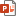 C3 LAA number 2.pptxDrama Drama For your home learning you will ensure that you have finished your initial draft for your component 1 coursework. I have put a range of helpful resources in your TEAMs are linked. Performing Arts (AAC Remote Learning Yr11) | Microsoft TeamsThere are 3 sections to complete, each must be 300-330 words in length and be under the following headings:1. How ideas have been researched, created and developed in response to the chosen stimulus  2. How ideas from the chosen practitioner/genre have been incorporated in the piece to communicate meaning   3. How ideas have been developed, amended and refined during the development of the devised piece. Please ensure you read the component 1 handbook, it has the mark scheme and a high level example to support you.I have also emailed you a more detailed break down of your homelearning/homeworks to work on over the half term. For your home learning you will ensure that you have finished your initial draft for your component 1 coursework. I have put a range of helpful resources in your TEAMs are linked. Performing Arts (AAC Remote Learning Yr11) | Microsoft TeamsThere are 3 sections to complete, each must be 300-330 words in length and be under the following headings:1. How ideas have been researched, created and developed in response to the chosen stimulus  2. How ideas from the chosen practitioner/genre have been incorporated in the piece to communicate meaning   3. How ideas have been developed, amended and refined during the development of the devised piece. Please ensure you read the component 1 handbook, it has the mark scheme and a high level example to support you.I have also emailed you a more detailed break down of your homelearning/homeworks to work on over the half term. Make sure you save your work into a folder with your name on it, in the TEAMS area:Performing Arts (AAC Remote Learning Yr11) | Microsoft TeamsAny queries please email me at stephanie.bottomley@appletonacademy.co.ukMake sure you save your work into a folder with your name on it, in the TEAMS area:Performing Arts (AAC Remote Learning Yr11) | Microsoft TeamsAny queries please email me at stephanie.bottomley@appletonacademy.co.ukBTMBTMMusic Music In your TEAMs area, there are a series of videos that give you step by step tutorials on how to use a range of DAW technology for your unit 4 composition unit. Click on the tab linked here:Music (AAC Remote Learning Yr11) | Microsoft TeamsComplete at least one tutorial from the link above. The completion of your tutorial will go towards your unit 4 coursework and must be documented. Please ensure that you read what you need to do for your coursework by opening and filling in the Unit 4 coursework template before you start the tutorial, the tutorial relates to slide 1-4 on the template.The template can be found here:PPTX File viewer | Microsoft Teams(ensure you download and reupload the PPT to your OWN folder, which you need to create and label with your name)Mr Ayres’ class:Music (AAC Remote Learning Yr11) | Microsoft TeamsMr Woodhead’s class:Music (AAC Remote Learning Yr11) | Microsoft TeamsIn your TEAMs area, there are a series of videos that give you step by step tutorials on how to use a range of DAW technology for your unit 4 composition unit. Click on the tab linked here:Music (AAC Remote Learning Yr11) | Microsoft TeamsComplete at least one tutorial from the link above. The completion of your tutorial will go towards your unit 4 coursework and must be documented. Please ensure that you read what you need to do for your coursework by opening and filling in the Unit 4 coursework template before you start the tutorial, the tutorial relates to slide 1-4 on the template.The template can be found here:PPTX File viewer | Microsoft Teams(ensure you download and reupload the PPT to your OWN folder, which you need to create and label with your name)Mr Ayres’ class:Music (AAC Remote Learning Yr11) | Microsoft TeamsMr Woodhead’s class:Music (AAC Remote Learning Yr11) | Microsoft TeamsBTMBTMMedia Production Media Production 11A/Mp1 - Complete Assignment 3, using the guidance to the left of the slides to help you complete your evaluation.11C/Mp1 - You have been given the assignment for component 2.  You need to go to the Component 2 Channel in Teams and then up to Files.  Make a folder with your name on and copy the assignment and Assignment 1 Template from the Assignment Resources folder into yours.  Watch the video in the posts about how to start the first page of Assignment 1.11A/Mp1 - Complete Assignment 3, using the guidance to the left of the slides to help you complete your evaluation.11C/Mp1 - You have been given the assignment for component 2.  You need to go to the Component 2 Channel in Teams and then up to Files.  Make a folder with your name on and copy the assignment and Assignment 1 Template from the Assignment Resources folder into yours.  Watch the video in the posts about how to start the first page of Assignment 1.Link to Component 2 FilesLink to Component 2 FilesLink to Component 2 FilesLink to Component 2 FilesHALHALDanceDanceResearch All that jazz and write a review for a magazine on this piece. You need to convince the audience to watch this performance. What is it about? What is the purpose of the performance? How are the lights, costume and set used to make the piece effective?Research All that jazz and write a review for a magazine on this piece. You need to convince the audience to watch this performance. What is it about? What is the purpose of the performance? How are the lights, costume and set used to make the piece effective?REREClick on each link to find the lesson.Complete all the tasks and write down your answers/notes on paper.COHand these to your RE teacher when you return.Click on each link to find the lesson.Complete all the tasks and write down your answers/notes on paper.COHand these to your RE teacher when you return.Lesson 6 treatment mof animalsLesson 6 treatment mof animalsPSHCEPSHCEThis half-term students are studying communication in relationships.Students are to complete the work set and bring it in with them to school.This half-term students are studying communication in relationships.Students are to complete the work set and bring it in with them to school.Week 1 Week 1 iMediaiMedia11B/Im1 - R081We are now starting to revisit the content for the R081 exam unit. Complete Lesson 1 – Moodboards & Lesson 2 - Mindmaps in class notebook. Remember to complete the lesson under your named class notebook.11C/Im1 - R081We are now starting the content for the R081 exam unit. Complete Lesson 1 – Moodboards & Lesson 2 - Mindmaps in class notebook.Remember to complete the lesson under your named class notebook.11B/Im1 - R081We are now starting to revisit the content for the R081 exam unit. Complete Lesson 1 – Moodboards & Lesson 2 - Mindmaps in class notebook. Remember to complete the lesson under your named class notebook.11C/Im1 - R081We are now starting the content for the R081 exam unit. Complete Lesson 1 – Moodboards & Lesson 2 - Mindmaps in class notebook.Remember to complete the lesson under your named class notebook.R081 Lessons Class NotebookR081 Lessons Class NotebookR081 Lessons Class NotebookR081 Lessons Class NotebookPEPEIn this lesson, we will combine a series of isolated skills to produce a movement pattern in sport. We will apply this to invasion games, focusing primarily on basketball. We will learn how to prepare our body position to maximise linking skills together.In this lesson, we will combine a series of isolated skills to produce a movement pattern in sport. We will apply this to invasion games, focusing primarily on basketball. We will learn how to prepare our body position to maximise linking skills together.https://classroom.thenational.academy/lessons/how-can-sports-skills-be-linked-together-65h6cchttps://classroom.thenational.academy/lessons/how-can-sports-skills-be-linked-together-65h6cc